Inschrijfformulier Donateur 2021-2022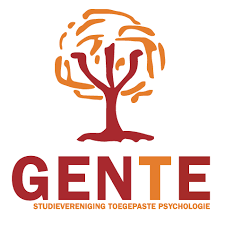 Word donateur van studievereniging Gente!Beste lezer, Als studievereniging probeert Gente de interactie tussen de studenten van de opleiding Toegepaste Psychologie en het bedrijfsleven te bevorderen en dichter bij elkaar te brengen. Daarnaast probeert Gente voor haar leden een uitbreiding te zijn op zowel kennis- en ervaringsgebied als sociaalgebied. Hiervoor worden activiteiten georganiseerd, als lezingen, workshops, excursies en sociale activiteiten. Deze activiteiten kunnen natuurlijk niet worden waargemaakt zonder onze donateurs! Als donateur bij Gente kunt u aanwezig zijn bij onze activiteiten voor de ledenprijs! Dit betekent dat de meeste activiteiten gratis te bezoeken zijn of voor een klein prijsje. Daarnaast kunt u als donateur een bijdrage leveren aan een afwisselend aanbod van activiteiten voor studenten, ofwel docenten, waardoor het gat tussen het werkveld en de opleiding kan worden verkleind!Wilt u hieraan bijdragen? En wilt u ook een bijdrage leveren aan een afwisselend aanbod aan activiteiten, als lezingen, workshops, excursies en sociale activiteiten voor studenten en docenten? En ook nog eens voor de ledenprijs naar onze activiteiten? Word dan donateur bij de leukste studievereniging van Groningen ☺Wij verwelkomen u graag als donateur! Door onderstaand formulier in te vullen, wordt u donateur bij S.V. Gente Door een handtekening te plaatsen verklaart u donateur te worden van Studievereniging Gente voor het jaar 2021-2022 en gaat u ermee akkoord dat er eenmalig een donateursbijdrage van uw rekening wordt afgeschreven. Gegevens Donateur Machtiging SEPAAchternaamVoornaam AdresPostcodeGeboortedatum IBANAchternaam en voorletters rekeninghouder BedragMinimale bijdrage 15,00   Ander bedrag (door u in te vullen) ___,___ONDERTEKENINGPlaats Datum Handtekening